К медицинским услугам относится любое медицинское вмешательство, целью которого является профилактика, диагностика, лечение заболеваний, а также реабилитация после лечения.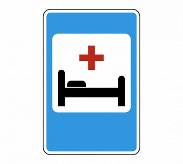 Медицинские услуги могут быть оказаны:на бесплатной основе по полису ОМС –услуги, входящие в Территориальную программу государственных гарантий бесплатного оказания гражданам медицинской помощи в Свердловской области,на платной основе по письменному договору по желанию потребителя.Медицинские услуги предоставляются при наличии информированного добровольного согласия потребителя (законного представителя потребителя). Такое согласие должно содержать полную информацию о целях, методах оказания медицинской помощи, связанном с ними риске, возможных вариантах медицинского вмешательства, его последствиях, а также о предполагаемых результатах оказания медицинской помощи.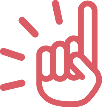 Права потребителя на получение услуг надлежащего качества 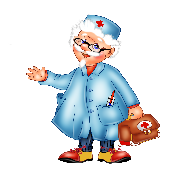 Качество медицинской услуги -  это такие показатели услуги, как:-  своевременность оказания медицинской помощи, - правильность выбора методов профилактики, диагностики, лечения и реабилитации при оказании медицинской помощи, - степень достижения запланированного результата Требования к качеству, объему, срокам оказания медицинских услуг устанавливаются:1. Обязательными требованиями - Порядки оказания медицинской помощи и Стандарты медицинской помощи, утверждаемые Приказами Минздрава РФ.2. Условиями договора, в случае оказания платных медицинских услуг. В договоре о предоставлении платных медицинских услуг должна содержаться информация: •	сведения о медицинской организации,•	сведения о потребителе; •	перечень платных услуг медицинских услуг, предоставляемых в соответствии с договором;•	стоимость платных медицинских услуг, сроки и порядок их оплаты;•	условия и сроки предоставления платных медицинских услуг;•	ответственность сторон за невыполнение условий договора и другое.Права потребителя в случае оказания услуги ненадлежащего качестваЕсли Вы считаете, что Вам оказана медицинская услуга ненадлежащего качества (например, в результате оказания услуги ухудшилось самочувствие, результат не достигнут, необходимо повторно обращаться за медицинской помощью и другое), то Вы вправе потребовать по своему выбору: бесплатно устранить недостатки услуги; соразмерно уменьшить цену услуги (при оказании платных услуг); повторно оказать медицинскую помощь без взимания платы; возместить расходы по устранению недостатков услуги. В случае оказания платных медицинских услуг потребитель также вправе потребовать расторжения договора и возврата денежных средств, если исполнитель услуг не исправит недостатки услуги либо недостатки являются существенными.Для подтверждения факта оказания услуг ненадлежащего качества Вам понадобятся доказательства. Это могут быть, например, выписки и справки из истории болезни, фотографии недостатков услуги, аудиозаписи разговоров, свидетельские показания, осмотры у других специалистов и другое.  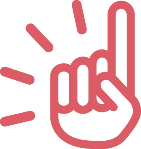 Для получения информации об оказанной услуге необходимо обратиться в медицинскую организацию с требованием предоставить информацию об установленном диагнозе, назначенном и проведенном лечении, выданных рекомендациях.Кроме того, может потребоваться проведение экспертизы качества оказанных услуг.Алгоритм действий потребителя в случае оказания услуги ненадлежащего качестваЕсли услуги оказаны в рамках ОМС: 1.	Обратитесь с письменной претензией к исполнителю услуг (заведующему отделением или главному врачу больницы). В претензии необходимо указать, по какой причине вы считаете оказанные услуги некачественными, а также заявить свое требование. К претензии необходимо приложить доказательства оказания услуги ненадлежащего качества.2.  Обратитесь с письменной жалобой в вашу страховую организацию. Контакты организации находятся непосредственно на полисе ОМС. Страховая организация вправе проводить экспертизу качества оказанной помощи.  3. Обратитесь с жалобой в Территориальной фонд обязательного медицинского страхования по Свердловской области, в случае, если страховая организация не решила ваш вопрос. Письменное обращение в ТФОМС Свердловской области можно направить по адресу: 620102, Свердловская область, г. Екатеринбург, ул. Московская, 54, адрес официального сайта: http://www.tfoms.e-burg.ru.  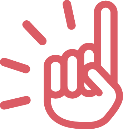 Получить консультации по вопросам некачественного оказания медицинских услуг и порядка действий потребителя можно по телефону Контакт-центра «Здоровье жителей Среднего Урала» 8-800-1000-153.4. Обратитесь в Федеральную службу по надзору в сфере здравоохранения (Росздравнадзор) с целью проведения проверки в отношении медицинской организации. Письменную жалобу в Росздравнадзор по Свердловской области можно подать по адресу: 620014, Свердловская область, г. Екатеринбург, ул. Московская д. 14 (3 этаж); телефон (343) 371-63-62, адрес официального сайта: https://66reg.roszdravnadzor.gov.ru.  5. При невозможности решения спора в добровольном порядке, обратитесь с иском в суд. К иску нужно приложить доказательства оказания некачественной услуги, документы, подтверждающие обращения к исполнителю услуг или в компетентные органы.Если услуги были оказаны на основании письменного договора: 1.	Обратитесь к исполнителю услуг с претензией (порядок указан выше).2.	При отказе исполнителя удовлетворить требования в добровольном порядке может потребоваться независимая экспертиза качества услуг. Для этого необходимо обратиться в экспертную организацию. С адресами и телефонами экспертных организаций можно ознакомиться на сайте кц66.рф.  3.	Обратитесь с жалобой в Росздравнадзор (порядок обращения указан выше). 4.	Обратитесь с иском в суд. По вашему ходатайству в суде может быть назначена и проведена экспертиза качества услуг.Управление Роспотребнадзора по Свердловской области http://66.rospotrebnadzor.ru ФБУЗ «Центр гигиены и эпидемиологиив Свердловской области»http://кц66.рф 620078, г. Екатеринбург, пер. Отдельный 3,тел. (343) 374-14-55Единый консультационный центр Роспотребнадзора8-800-555-49-43Адреса консультационных пунктов для потребителей в Свердловской областиг. Екатеринбург, ул. Московская, 49 (343) 272-00-07г. Алапаевск, ул. Ленина, 125, (34346) 3-18-66г. Арамиль, ул. 1 Мая, 12 (343) 385-32-81, доб.1040г. Артемовский, ул. Энергетиков, 1а (34363) 2-54-80г. Асбест, ул. Ладыженского, 17 (34365) 2-58-49г. Березовский, ул. Гагарина, 6а (34369) 4-29-87п. Байкалово, ул. Кузнецова, 34 (34362) 2-02-65г. В. Пышма, ул. Кривоусова, 18а (34368) 3-00-06г. Верхняя Салда, ул. Энгельса, 46 (3435) 41-83-62г. Ивдель, ул. Октябрьская набережная, 24 (34386) 2-18-72г. Ирбит, ул. Мальгина, 9 (34355) 6-36-28г. Каменск-Уральский, пр. Победы, 97 (3439) 37-08-06г. Камышлов, ул. Советская, 48 (34375) 2-09-90г. Качканар, 5 квартал, 1б (34341) 6-38-27г. Красноуфимск, ул. Советская, 13, 8-950-540-09-274 г. Краснотурьинск, ул. Коммунальная,6а (34384) 6-30-61г. Красноуральск, ул. Янкина, 2 (34343) 2-06-47г. Кушва, ул. Коммуны, 78 (34344) 2-53-00г. Нижние Серги, ул. Титова, 39 (34398) 2-10-62г. Нижний Тагил, ул. К. Маркса, 29 (3435) 41-83-62г. Нижняя Тура, ул. Декабристов, 17 (34342) 2-75-04г. Невьянск, ул. Мартьянова, 29 (3435) 41-83-62г. Новая Ляля, ул. Р. Люксембург, 26 (34388) 2-16-79г. Первоуральск, ул. Вайнера, 4 (3439) 66-85-04г. Полевской, ул. Вершинина, 19 (34350) 4-21-68г. Ревда, ул. Спортивная, 49 б (34397) 5-61-52г. Реж, ул. Спортивная, 12 (34364) 3-11-09г. Североуральск, ул. Свердлова, 60 а (34380) 2-22-50г. Серов, ул. Фрунзе, 5 (34385) 6-50-70г. Сухой Лог, пр. Строителей, 7 а (34373) 4-26-86г. Сысерть, ул. Коммуны, 69 (34374) 7-51-51г. Тавда, ул. Ленина, 108 (34360) 3-23-04г. Талица, ул. Красноармейская, 32 (34371) 2-11-54п. Тугулым, ул. Школьная, 30а (34367) 2-24-99Управление Роспотребнадзора по Свердловской областиФБУЗ «Центр гигиены иэпидемиологии в Свердловскойобласти»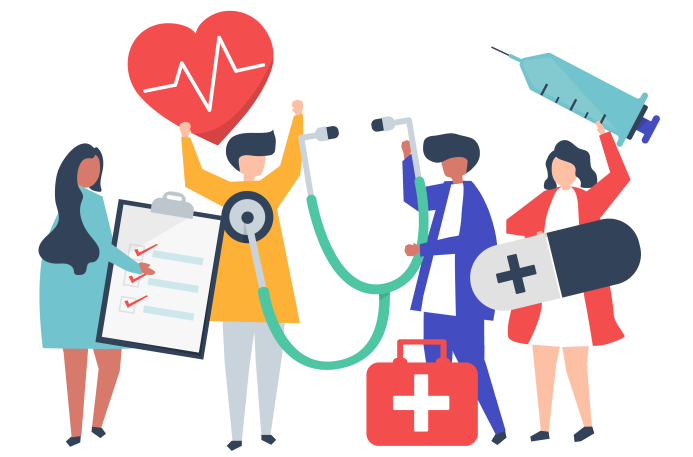 